（様式3）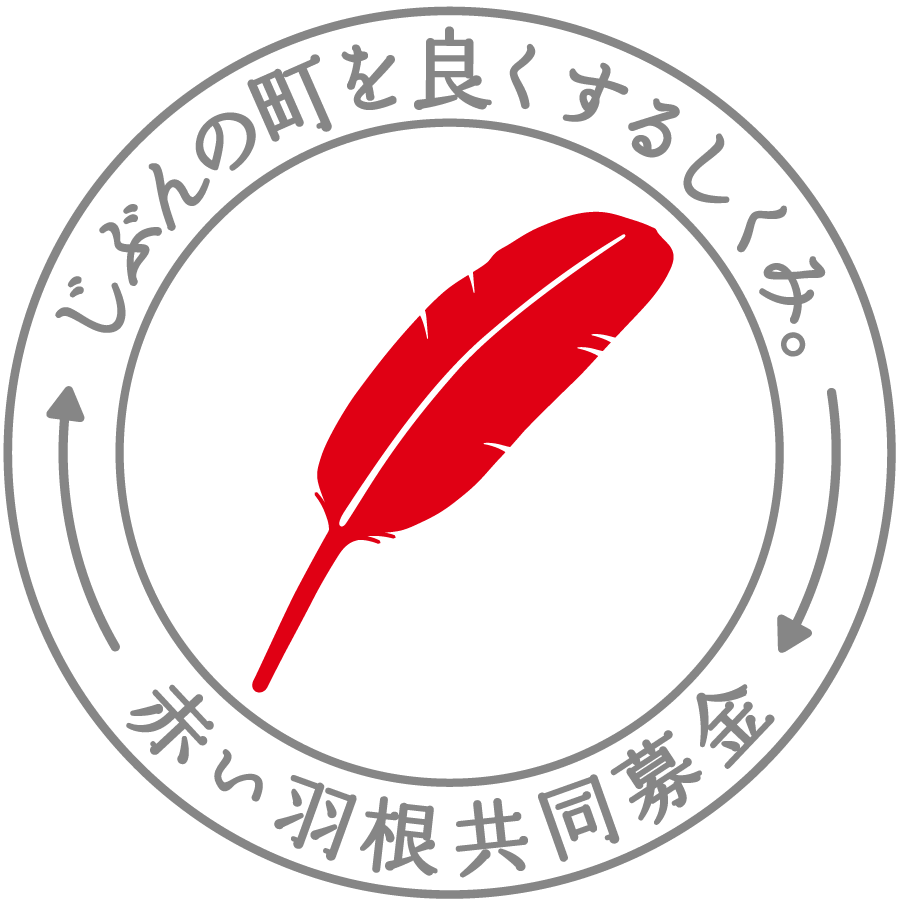 令和4年度 赤い羽根 いのちをつなぐ支援活動助成金交付請求書令和　　年　　　月　　　日　　社会福祉法人和歌山県共同募金会会長　様　令和　　年　月　　日付和共募第　　　号で助成決定のあった事業が完了したので下記のとおり助成金を請求します。　記団体の名称代表者職名 氏名所在地・電話〒設立年月日　　　　年　　　　月　　　日　設立助成金請求額　　　　　　　　　　　　　　　円金融機関名　　　　　　　　　　　　　銀行　農協　　　　　　　　　　　　　信金　信組　　　　　　　　　　　　　　支店・支所　　　　　　　　　　　その他口座番号　（普通預金）　　　　№フリガナ預金者名義（通帳名義通り記入）※個人名義は不可事務担当者事務担当者職名及び氏名電話・携帯・Eメール